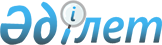 О городском бюджете на 2013-2015 годы
					
			С истёкшим сроком
			
			
		
					Решение XIV сессии Приозерского городского маслихата Карагандинской области от 13 декабря 2012 года N 14/96. Зарегистрировано Департаментом юстиции Карагандинской области 26 декабря 2012 года N 2066. Прекращено действие в связи с истечением срока
      В соответствии с Бюджетным кодексом Республики Казахстан от 4 декабря 2008 года, Законом Республики Казахстан от 23 января 2001 года "О местном государственном управлении и самоуправлении в Республике Казахстан" городской маслихат РЕШИЛ:
      1. Утвердить городской бюджет на 2013 - 2015 годы согласно приложениям 1, 2, и 3 соответственно, в том числе на 2013 год в следующих объемах:
      1) доходы - 4215962 тысяч тенге, в том числе:
      налоговые поступления - 163317 тысяч тенге;
      неналоговые поступления - 6528 тысяч тенге;
      поступления от продажи основного капитала - 11060 тысяч тенге;
      поступления трансфертов - 4035057 тысяч тенге;
      2) затраты - 4167298 тысяч тенге;
      3) чистое бюджетное кредитование - 0 тысяч тенге, в том числе:
      бюджетные кредиты - 0 тысяч тенге;
      погашение бюджетных кредитов - 0 тысяч тенге;
      4) сальдо по операциям с финансовыми активами - 74852 тысяч тенге, в том числе:
      приобретение финансовых активов - 75616 тысяч тенге;
      поступления от продажи финансовых активов государства - 764 тысяч тенге;
      5) дефицит (профицит) бюджета - минус 26188 тысяч тенге;
      6) финансирование дефицита (использование профицита) бюджета - 26188 тысяч тенге, в том числе:
      поступление займов - 0 тысяч тенге;
      погашение займов - 0 тысяч тенге;
      используемые остатки бюджетных средств - 26188 тысяч тенге.
      Сноска. Пункт 1 с изменениями, внесенными решениями Приозерского городского маслихата Карагандинской области от 14.02.2013 N 16/117 (вводится в действие с 01.01.2013); от 29.03.2013 N 18/135 (вводится в действие с 01.01.2013); от 03.05.2013 N 19/138 (вводится в действие с 01.01.2013); от 04.07.2013 N 22/157 (вводится в действие с 01.01.2013); от 01.10.2013 N 26/173 (вводится в действие с 01.01.2013); от 29.11.2013 N 27/179 (вводится в действие с 01.01.2013); от 13.12.2013 N 28/183 (вводится в действие с 01.01.2013).


      2. Учесть в составе поступлений городского бюджета на 2013 год объем субвенции, передаваемых из областного бюджета в бюджет города, в сумме 757260 тысяч тенге.
      3. исключен решением Приозерского городского маслихата Карагандинской области от 29.11.2013 N 27/179 (вводится в действие с 01.01.2013).


      4. Утвердить перечень местных бюджетных программ, не подлежащих секвестру в процессе исполнения бюджета города на 2013 год, согласно приложению 4.
      5. Утвердить перечень местных бюджетных программ развития на 2013 год, направляемых на реализацию инвестиционных проектов согласно приложению 5.
      6. Настоящее решение вводится в действие с 1 января 2013 года. Городской бюджет на 2013 год
      Сноска. Приложение 1 в редакции решения Приозерского городского маслихата Карагандинской области от 13.12.2013 N 28/183 (вводится в действие с 01.01.2013).

 Городской бюджет на 2014 год Городской бюджет на 2015 год Перечень местных бюджетных программ, не подлежащих секвестру в процессе исполнения бюджета города на 2013 год Перечень местных бюджетных программ развития на 2013 год, направляемых на реализацию инвестиционных проектов
					© 2012. РГП на ПХВ «Институт законодательства и правовой информации Республики Казахстан» Министерства юстиции Республики Казахстан
				
Председатель сессии
С. Попченко
Секретарь городского маслихата
Б. СарсембековПриложение 1
к решению XIV сессии
Приозерского городского маслихата
от 13 декабря 2012 года N 14/96
Категория
Категория
Категория
Категория
сумма тысяч тенге
Класс
Класс
Класс
сумма тысяч тенге
Подкласс
Подкласс
сумма тысяч тенге
Наименование
сумма тысяч тенге
1
2
3
4
5
I. Доходы
4215962
1
Налоговые поступления
163317
01
Подоходный налог
59383
2
Индивидуальный подоходный налог
59383
03
Социальный налог
36457
1
Социальный налог
36457
04
Налоги на собственность
54794
1
Налоги на имущество
27299
3
Земельный налог
15027
4
Налог на транспортные средства
12468
5
Единый земельный налог
0
05
Внутренние налоги на товары, работы и услуги
10953
2
Акцизы
1291
3
Поступления за использование природных и других ресурсов
4563
4
Сборы за ведение предпринимательской и профессиональной деятельности
4336
5
Налог на игорный бизнес
763
08
Обязательные платежи, взимаемые за совершение юридически значимых действий и (или) выдачу документов уполномоченными на то государственными органами или должностными лицами
1730
1
Государственная пошлина
1730
2
Неналоговые поступления
6528
01
Доходы от государственной собственности
6022
1
Поступления части чистого дохода государственных предприятий
571
5
Доходы от аренды имущества, находящегося в государственной собственности
5451
06
Прочие неналоговые поступления
506
1
Прочие неналоговые поступления
506
3
Поступления от продажи основного капитала
11060
01
Продажа государственного имущества, закрепленного за государственными учреждениями
3051
1
Продажа государственного имущества, закрепленного за государственными учреждениями
3051
03
Продажа земли и нематериальных активов
8009
1
Продажа земли
6990
2
Продажа нематериальных активов
1019
4
Поступления трансфертов
4035057
02
Трансферты из вышестоящих органов государственного управления
4035057
1
Трансферты из республиканского бюджета
2030022
2
Трансферты из областного бюджета
2005035
Функциональная группа
Функциональная группа
Функциональная группа
Функциональная группа
Функциональная группа
Сумма (тысяч тенге)
Функциональная подгруппа
Функциональная подгруппа
Функциональная подгруппа
Функциональная подгруппа
Сумма (тысяч тенге)
Администратор бюджетных программ
Администратор бюджетных программ
Администратор бюджетных программ
Сумма (тысяч тенге)
Программа
Программа
Сумма (тысяч тенге)
Наименование
Сумма (тысяч тенге)
1
2
3
4
5
6
II. Затраты
4167298
01
Государственные услуги общего характера
115930
1
Представительные, исполнительные и другие органы, выполняющие общие функции государственного управления
85928
112
Аппарат маслихата района (города областного значения)
20263
001
Услуги по обеспечению деятельности маслихата района (города областного значения)
19561
003
Капитальные расходы государственного органа
702
122
Аппарат акима района (города областного значения)
65665
001
Услуги по обеспечению деятельности акима района (города областного значения)
53038
003
Капитальные расходы государственного органа
12627
2
Финансовая деятельность
6490
459
Отдел экономики и финансов района (города областного значения)
6490
003
Проведение оценки имущества в целях налогообложения
116
011
Учет, хранение, оценка и реализация имущества, поступившего в коммунальную собственность
6374
9
Прочие государственные услуги общего характера
23512
459
Отдел экономики и финансов района (города областного значения)
23512
001
Услуги по реализации государственной политики в области формирования и развития экономической политики, государственного планирования, исполнения бюджета и управления коммунальной собственностью района (города областного значения)
22840
015
Капитальные расходы государственного органа
672
02
Оборона
9796
1
Военные нужды
1578
122
Аппарат акима района (города областного значения)
1578
005
Мероприятия в рамках исполнения всеобщей воинской обязанности
1578
2
Организация работы по чрезвычайным ситуациям
8218
122
Аппарат акима района (города областного значения)
8218
006
Предупреждение и ликвидация чрезвычайных ситуаций масштаба района (города областного значения)
8218
03
Общественный порядок, безопасность, правовая, судебная, уголовно-исполнительная деятельность
0
9
Прочие услуги в области общественного порядка и безопасности
0
458
Отдел жилищно-коммунального хозяйства, пассажирского транспорта и автомобильных дорог района (города областного значения)
0
021
Обеспечение безопасности дорожного движения в населенных пунктах
0
04
Образование
424749
1
Дошкольное воспитание и обучение
98140
471
Отдел образования, физической культуры и спорта района (города областного значения)
98140
040
Реализация государственного образовательного заказа в дошкольных организациях образования
98140
2
Начальное, основное среднее и общее среднее образование
296334
471
Отдел образования, физической культуры и спорта района (города областного значения)
296334
004
Общеобразовательное обучение
250768
005
Дополнительное образование для детей и юношества
45566
9
Прочие услуги в области образования
30275
471
Отдел образования, физической культуры и спорта района (города областного значения)
30275
009
Приобретение и доставка учебников, учебно-методических комплексов для государственных учреждений образования района (города областного значения)
6380
020
Ежемесячная выплата денежных средств опекунам (попечителям) на содержание ребенка-сироты (детей-сирот), и ребенка (детей), оставшегося без попечения родителей
1684
023
Обеспечение оборудованием, программным обеспечением детей-инвалидов, обучающихся на дому
834
067
Капитальные расходы подведомственных государственных учреждений и организаций
21377
06
Социальная помощь и социальное обеспечение
54470
2
Социальная помощь
28670
451
Отдел занятости и социальных программ района (города областного значения)
28670
002
Программа занятости
15730
005
Государственная адресная социальная помощь
1031
006
Оказание жилищной помощи
1058
007
Социальная помощь отдельным категориям нуждающихся граждан по решениям местных представительных органов
6553
010
Материальное обеспечение детей-инвалидов, воспитывающихся и обучающихся на дому
87
014
Оказание социальной помощи нуждающимся гражданам на дому
1572
016
Государственные пособия на детей до 18 лет
1065
017
Обеспечение нуждающихся инвалидов обязательными гигиеническими средствами и предоставление услуг специалистами жестового языка, индивидуальными помощниками в соответствии с индивидуальной программой реабилитации инвалида
1574
023
Обеспечение деятельности центров занятости населения
0
9
Прочие услуги в области социальной помощи и социального обеспечения
25800
451
Отдел занятости и социальных программ района (города областного значения)
25800
001
Услуги по реализации государственной политики на местном уровне в области обеспечения занятости и реализации социальных программ для населения
22919
011
Оплата услуг по зачислению, выплате и доставке пособий и других социальных выплат
266
021
Капитальные расходы государственного органа
2615
07
Жилищно-коммунальное хозяйство
2000738
1
Жилищное хозяйство
40405
458
Отдел жилищно-коммунального хозяйства, пассажирского транспорта и автомобильных дорог района (города областного значения)
1254
003
Организация сохранения государственного жилищного фонда
1254
472
Отдел строительства, архитектуры и градостроительства района (города областного значения)
39151
003
Проектирование, строительство и (или) приобретение жилья коммунального жилищного фонда
17565
004
Проектирование, развитие, обустройство и (или) приобретение инженерно-коммуникационной инфраструктуры
21586
074
Развитие и обустройство недостающей инженерно-коммуникационной инфраструктуры в рамках второго направления Дорожной карты занятости 2020
0
2
Коммунальное хозяйство
1915676
458
Отдел жилищно-коммунального хозяйства, пассажирского транспорта и автомобильных дорог района (города областного значения)
1915676
007
Поддержание инфраструктуры города Приозерска
1328027
012
Функционирование системы водоснабжения и водоотведения
139003
029
Развитие системы водоснабжения и водоотведения
448646
3
Благоустройство населенных пунктов
44657
458
Отдел жилищно-коммунального хозяйства, пассажирского транспорта и автомобильных дорог района (города областного значения)
44657
015
Освещение улиц в населенных пунктах
20021
016
Обеспечение санитарии населенных пунктов
999
017
Содержание мест захоронений и захоронение безродных
418
018
Благоустройство и озеленение населенных пунктов
23219
08
Культура, спорт, туризм и информационное пространство
61369
1
Деятельность в области культуры
6600
455
Отдел культуры и развития языков района (города областного значения)
6600
003
Поддержка культурно-досуговой работы
6600
2
Спорт
1928
471
Отдел образования, физической культуры и спорта района (города областного значения)
1928
014
Проведение спортивных соревнований на районном (города областного значения) уровне
487
015
Подготовка и участие членов сборных команд района (города областного значения) по различным видам спорта на областных спортивных соревнованиях
1441
3
Информационное пространство
21243
455
Отдел культуры и развития языков района (города областного значения)
16567
006
Функционирование районных (городских) библиотек
15555
007
Развитие государственного языка и других языков народа Казахстана
1012
456
Отдел внутренней политики района (города областного значения)
4676
002
Услуги по проведению государственной информационной политики через газеты и журналы
2476
005
Услуги по проведению государственной информационной политики через телерадиовещание
2200
9
Прочие услуги по организации культуры, спорта, туризма и информационного пространства
31598
455
Отдел культуры и развития языков района (города областного значения)
10252
001
Услуги по реализации государственной политики на местном уровне в области развития языков и культуры
8388
010
Капитальные расходы государственного органа 
135
032
Капитальные расходы подведомственных государственных учреждений и организаций
1729
456
Отдел внутренней политики района (города областного значения)
21346
001
Услуги по реализации государственной политики на местном уровне в области информации, укрепления государственности и формирования социального оптимизма граждан
13052
003
Реализация мероприятий в сфере молодежной политики
7769
006
Капитальные расходы государственного органа
525
10
Сельское, водное, лесное, рыбное хозяйство, особо охраняемые природные территории, охрана окружающей среды и животного мира, земельные отношения
31260
1
Сельское хозяйство
16108
474
Отдел сельского хозяйства и ветеринарии района (города областного значения)
16108
001
Услуги по реализации государственной политики на местном уровне в сфере сельского хозяйства и ветеринарии
14462
003
Капитальные расходы государственного органа
542
005
Обеспечение функционирования скотомогильников (биотермических ям)
497
007
Организация отлова и уничтожения бродячих собак и кошек
480
011
Проведение ветеринарных мероприятий по энзоотическим болезням животных
40
012
Проведение мероприятий по идентификации сельскохозяйственных животных
87
6
Земельные отношения
13409
463
Отдел земельных отношений района (города областного значения)
13409
001
Услуги по реализации государственной политики в области регулирования земельных отношений на территории района (города областного значения)
10273
003
Земельно-хозяйственное устройство населенных пунктов
3136
9
Прочие услуги в области сельского, водного, лесного, рыбного хозяйства, охраны окружающей среды и земельных отношений
1743
474
Отдел сельского хозяйства и ветеринарии района (города областного значения)
1743
013
Проведение противоэпизоотических мероприятий
1743
11
Промышленность, архитектурная, градостроительная и строительная деятельность
11249
2
Архитектурная, градостроительная и строительная деятельность
11249
472
Отдел строительства, архитектуры и градостроительства района (города областного значения)
11249
001
Услуги по реализации государственной политики в области строительства, архитектуры и градостроительства на местном уровне
11001
015
Капитальные расходы государственного органа
248
12
Транспорт и коммуникации
42550
1
Автомобильный транспорт
42550
458
Отдел жилищно-коммунального хозяйства, пассажирского транспорта и автомобильных дорог района (города областного значения)
42550
023
Обеспечение функционирования автомобильных дорог
42550
13
Прочие
1415074
3
Поддержка предпринимательской деятельности и защита конкуренции
341
494
Отдел предпринимательства и промышленности района (города областного значения)
341
006
Поддержка предпринимательской деятельности
341
9
Прочие
1414733
458
Отдел жилищно-коммунального хозяйства, пассажирского транспорта и автомобильных дорог района (города областного значения)
900050
001
Услуги по реализации государственной политики на местном уровне в области жилищно-коммунального хозяйства, пассажирского транспорта и автомобильных дорог
16093
013
Капитальные расходы государственного органа
918
047
Средний ремонт участка автомобильной дороги к объекту "Санаторий на побережье озера Балхаш"
883039
459
Отдел экономики и финансов района (города областного значения)
459
008
Разработка технико-экономического обоснования местных бюджетных инвестиционных проектов и концессионных проектов и проведение его экспертизы
459
012
Резерв местного исполнительного органа района (города областного значения)
0
471
Отдел образования, физической культуры и спорта района (города областного значения)
18411
001
Услуги по обеспечению деятельности отдела образования, физической культуры и спорта
18232
018
Капитальные расходы государственного органа
179
472
Отдел строительства, архитектуры и градостроительства района (города областного значения)
484987
021
Строительство объектов инженерной инфраструктуры объекта "Санаторий на побережье озера Балхаш"
484987
494
Отдел предпринимательства и промышленности района (города областного значения)
10826
001
Услуги по реализации государственной политики на местном уровне в области развития предпринимательства и промышленности
10786
003
Капитальные расходы государственного органа
40
15
Трансферты
113
1
Трансферты
113
459
Отдел экономики и финансов района (города областного значения)
113
006
Возврат неиспользованных (недоиспользованных) целевых трансфертов
113
Категория
Категория
Категория
Категория
Сумма (тысяч тенге)
Класс
Класс
Класс
Сумма (тысяч тенге)
Подкласс
Подкласс
Сумма (тысяч тенге)
Наименование
Сумма (тысяч тенге)
1
2
3
4
5
Погашение бюджетных кредитов
0
Функциональная группа
Функциональная группа
Функциональная группа
Функциональная группа
Функциональная группа
Сумма (тысяч тенге)
Функциональная подгруппа
Функциональная подгруппа
Функциональная подгруппа
Функциональная подгруппа
Сумма (тысяч тенге)
Администратор бюджетных программ
Администратор бюджетных программ
Администратор бюджетных программ
Сумма (тысяч тенге)
Программа
Программа
Сумма (тысяч тенге)
Наименование
Сумма (тысяч тенге)
1
2
3
4
5
6
IV. Сальдо по операциям с финансовыми активами
74852
Приобретение финансовых активов
75616
13
9
459
014
Формирование или увеличение уставного капитала юридических лиц
75616
Категория
Категория
Категория
Категория
Сумма (тысяч тенге)
Класс
Класс
Класс
Сумма (тысяч тенге)
Подкласс
Подкласс
Сумма (тысяч тенге)
Наименование
Сумма (тысяч тенге)
1
2
3
4
5
6
Поступления от продажи финансовых активов государства
764
01
Поступления от продажи финансовых активов государства
764
1
Поступления от продажи финансовых активов внутри страны
764
Наименование
Сумма (тысяч тенге)
1
2
V. Дефицит (профицит) бюджета
-26188
VI. Финансирование дефицита (использование профицита) бюджета
26188Приложение 2
к решению XIV сессии
Приозерского городского маслихата
от 13 декабря 2012 года N 14/96
Категория
Категория
Категория
Категория
сумма тыс. тенге
Класс
Класс
Класс
сумма тыс. тенге
Подкласс
Подкласс
сумма тыс. тенге
Наименование
сумма тыс. тенге
1
2
3
4
5
I. Доходы
995975
1
Налоговые поступления
157451
01
Подоходный налог
53088
2
Индивидуальный подоходный налог
53088
03
Социальный налог
33210
1
Социальный налог
33210
04
Налоги на собственность
58804
1
Налоги на имущество
25666
3
Земельный налог
17672
4
Налог на транспортные средства
15466
05
Внутренние налоги на товары, работы и услуги
10067
2
Акцизы
1505
3
Поступления за использование природных и других ресурсов
4221
4
Сборы за ведение предпринимательской и профессиональной деятельности
3761
5
Налог на игорный бизнес
580
08
Обязательные платежи, взимаемые за совершение юридически значимых действий и (или) выдачу документов уполномоченными на то государственными органами или должностными лицами
2282
1
Государственная пошлина
2282
2
Неналоговые поступления
5278
01
Доходы от государственной собственности
4248
5
Доходы от аренды имущества, находящегося в государственной собственности
4248
06
Прочие неналоговые поступления
1030
1
Прочие неналоговые поступления
1030
3
Поступления от продажи основного капитала
2401
03
Продажа земли и нематериальных активов
2401
1
Продажа земли
1782
2
Продажа нематериальных активов
619
4
Поступления трансфертов
830845
02
Трансферты из вышестоящих органов государственного управления
830845
2
Трансферты из областного бюджета
830845
Функциональная группа
Функциональная группа
Функциональная группа
Функциональная группа
Функциональная группа
Сумма тысяч тенге
Функциональная подгруппа
Функциональная подгруппа
Функциональная подгруппа
Функциональная подгруппа
Сумма тысяч тенге
Администратор бюджетной программы
Администратор бюджетной программы
Сумма тысяч тенге
Программа
Программа
Сумма тысяч тенге
Наименование
Сумма тысяч тенге
1
2
3
4
5
6
II. Затраты
995975
01
Государственные услуги общего характера
101971
1
Представительные, исполнительные и другие органы, выполняющие общие функции государственного управления
78550
112
Аппарат маслихата района (города областного значения)
18797
001
Услуги по обеспечению деятельности маслихата района (города областного значения)
18797
122
Аппарат акима района (города областного значения)
59753
001
Услуги по обеспечению деятельности акима района (города областного значения)
59753
2
Финансовая деятельность
11741
452
Отдел финансов района (города областного значения)
11741
001
Услуги по реализации государственной политики в области исполнения бюджета района (города областного значения) и управления коммунальной собственностью района (города областного значения)
11625
003
Проведение оценки имущества в целях налогообложения
116
5
Планирование и статистическая деятельность
11680
453
Отдел экономики и бюджетного планирования района (города областного значения)
11680
001
Услуги по реализации государственной политики в области формирования и развития экономической политики, системы государственного планирования и управления района (города областного значения)
11680
02
Оборона
720
1
Военные нужды
720
122
Аппарат акима района (города областного значения)
720
005
Мероприятия в рамках исполнения всеобщей воинской обязанности
720
03
Общественный порядок, безопасность, правовая, судебная, уголовно-исполнительная деятельность
2206
9
Прочие услуги в области общественного порядка и безопасности
2206
458
Отдел жилищно-коммунального хозяйства, пассажирского транспорта и автомобильных дорог района (города областного значения)
2206
021
Обеспечение безопасности дорожного движения в населенных пунктах
2206
04
Образование
417977
1
Дошкольное воспитание и обучение
80134
471
Отдел образования, физической культуры и спорта района (города областного значения)
80134
040
Реализация государственного образовательного заказа в дошкольных организациях образования
80134
2
Начальное, основное среднее и общее среднее образование
325605
471
Отдел образования, физической культуры и спорта района (города областного значения)
325605
004
Общеобразовательное обучение
258651
005
Дополнительное образование для детей и юношества
66954
9
Прочие услуги в области образования
12238
471
Отдел образования, физической культуры и спорта района (города областного значения)
12238
009
Приобретение и доставка учебников, учебно-методических комплексов для государственных учреждений образования района (города областного значения)
8048
067
Капитальные расходы подведомственных государственных учреждений и организаций
4190
06
Социальная помощь и социальное обеспечение
59381
2
Социальная помощь
38347
451
Отдел занятости и социальных программ района (города областного значения)
38347
002
Программа занятости
20172
005
Государственная адресная социальная помощь
1521
006
Оказание жилищной помощи
4239
007
Социальная помощь отдельным категориям нуждающихся граждан по решениям местных представительных органов
6286
010
Материальное обеспечение детей-инвалидов, воспитывающихся и обучающихся на дому
146
014
Оказание социальной помощи нуждающимся гражданам на дому
1581
016
Государственные пособия на детей до 18 лет
2735
017
Обеспечение нуждающихся инвалидов обязательными гигиеническими средствами и предоставление услуг специалистами жестового языка, индивидуальными помощниками в соответствии с индивидуальной программой реабилитации инвалида
1667
9
Прочие услуги в области социальной помощи и социального обеспечения
21034
451
Отдел занятости и социальных программ района (города областного значения)
21034
001
Услуги по реализации государственной политики на местном уровне в области обеспечения занятости и реализации социальных программ для населения
20768
011
Оплата услуг по зачислению, выплате и доставке пособий и других социальных выплат
266
07
Жилищно-коммунальное хозяйство
190740
1
Жилищное хозяйство
31711
458
Отдел жилищно-коммунального хозяйства, пассажирского транспорта и автомобильных дорог района (города областного значения)
28711
003
Организация сохранения государственного жилищного фонда
28711
472
Отдел строительства, архитектуры и градостроительства района (города областного значения)
3000
003
Проектирование, строительство и (или) приобретение жилья государственного коммунального жилищного фонда
3000
2
Коммунальное хозяйство
106733
458
Отдел жилищно-коммунального хозяйства, пассажирского транспорта и автомобильных дорог района (города областного значения)
106733
007
Поддержание инфраструктуры города Приозерска
2952
012
Функционирование системы водоснабжения и водоотведения
103781
3
Благоустройство населенных пунктов
52296
458
Отдел жилищно-коммунального хозяйства, пассажирского транспорта и автомобильных дорог района (города областного значения)
52296
015
Освещение улиц в населенных пунктах
15727
017
Содержание мест захоронений и захоронение безродных
447
018
Благоустройство и озеленение населенных пунктов
36122
08
Культура, спорт, туризм и информационное пространство
62431
1
Деятельность в области культуры
3450
455
Отдел культуры и развития языков района (города областного значения)
3450
003
Поддержка культурно-досуговой работы
3450
2
Спорт
2482
471
Отдел образования, физической культуры и спорта района (города областного значения)
2482
014
Проведение спортивных соревнований на районном (города областного значения) уровне
758
015
Подготовка и участие членов сборных команд района (города областного значения) по различным видам спорта на областных спортивных соревнованиях
1724
3
Информационное пространство
33111
455
Отдел культуры и развития языков района (города областного значения)
24230
006
Функционирование районных (городских) библиотек
22699
007
Развитие государственного языка и других языков народа Казахстана
1531
456
Отдел внутренней политики района (города областного значения)
8881
002
Услуги по проведению государственной информационной политики через газеты и журналы
2140
005
Услуги по проведению государственной информационной политики через телерадиовещание
6741
9
Прочие услуги по организации культуры, спорта, туризма и информационного пространства
23388
455
Отдел культуры и развития языков района (города областного значения)
8553
001
Услуги по реализации государственной политики на местном уровне в области развития языков и культуры
8553
456
Отдел внутренней политики района (города областного значения)
14835
001
Услуги по реализации государственной политики на местном уровне в области информации, укрепления государственности и формирования социального оптимизма граждан
11235
003
Реализация мероприятий в сфере молодежной политики
3600
10
Сельское, водное, лесное, рыбное хозяйство, особо охраняемые природные территории, охрана окружающей среды и животного мира, земельные отношения
56865
1
Сельское хозяйство
46888
474
Отдел сельского хозяйства и ветеринарии района (города областного значения)
46888
001
Услуги по реализации государственной политики на местном уровне в сфере сельского хозяйства и ветеринарии
13987
005
Обеспечение функционирования скотомогильников (биотермических ям)
2202
007
Организация отлова и уничтожения бродячих собак и кошек
481
012
Проведение мероприятий по идентификации сельскохозяйственных животных
218
032
Капитальные расходы подведомственных государственных учреждений и организаций
30000
6
Земельные отношения
9977
463
Отдел земельных отношений района (города областного значения)
9977
001
Услуги по реализации государственной политики в области регулирования земельных отношений на территории района (города областного значения)
9977
11
Промышленность, архитектурная, градостроительная и строительная деятельность
9882
2
Архитектурная, градостроительная и строительная деятельность
9882
472
Отдел строительства, архитектуры и градостроительства района (города областного значения)
9882
001
Услуги по реализации государственной политики в области строительства, архитектуры и градостроительства на местном уровне
9882
12
Транспорт и коммуникации
45056
1
Автомобильный транспорт
45056
458
Отдел жилищно-коммунального хозяйства, пассажирского транспорта и автомобильных дорог района (города областного значения)
45056
023
Обеспечение функционирования автомобильных дорог
45056
13
Прочие
48746
3
Поддержка предпринимательской деятельности и защита конкуренции
11321
469
Отдел предпринимательства района (города областного значения)
11321
001
Услуги по реализации государственной политики на местном уровне в области развития предпринимательства и промышленности
11321
9
Прочие
37425
452
Отдел финансов района (города областного значения)
2475
012
Резерв местного исполнительного органа района (города областного значения)
2475
458
Отдел жилищно-коммунального хозяйства, пассажирского транспорта и автомобильных дорог района (города областного значения)
17445
001
Услуги по реализации государственной политики на местном уровне в области жилищно-коммунального хозяйства, пассажирского транспорта и автомобильных дорог
17445
471
Отдел образования, физической культуры и спорта района (города областного значения)
17505
001
Услуги по обеспечению деятельности отдела образования, физической культуры и спорта
17505
III. Чистое бюджетное кредитование
0
Категория
Категория
Категория
Категория
Сумма (тысяч тенге)
Класс
Класс
Класс
Сумма (тысяч тенге)
Подкласс
Подкласс
Сумма (тысяч тенге)
Наименование
Сумма (тысяч тенге)
1
2
3
4
5
Погашение бюджетных кредитов
0
Функциональная группа
Функциональная группа
Функциональная группа
Функциональная группа
Функциональная группа
Сумма (тысяч тенге)
Функциональная подгруппа
Функциональная подгруппа
Функциональная подгруппа
Функциональная подгруппа
Сумма (тысяч тенге)
Администратор бюджетной программы
Администратор бюджетной программы
Администратор бюджетной программы
Сумма (тысяч тенге)
Программа
Программа
Сумма (тысяч тенге)
Наименование
Сумма (тысяч тенге)
1
2
3
4
5
6
IV. Сальдо по операциям с финансовыми активами
0
Категория
Категория
Категория
Категория
Сумма (тысяч тенге)
Класс
Класс
Класс
Сумма (тысяч тенге)
Подкласс
Подкласс
Сумма (тысяч тенге)
Наименование
Сумма (тысяч тенге)
1
2
3
4
5
Поступление от продажи финансовых активов государства
0
Наименование
Сумма (тысяч тенге)
1
2
V. Дефицит (профицит) бюджета
0
VI. Финансирование дефицита (использование профицита) бюджета
0Приложение 3
к решению XIV сессии
Приозерского городского маслихата
от 13 декабря 2012 года N 14/96
Категория
Категория
Категория
Категория
сумма тысяч тенге
Класс
Класс
Класс
сумма тысяч тенге
Подкласс
Подкласс
сумма тысяч тенге
Наименование
сумма тысяч тенге
1
2
3
4
5
I. Доходы
1014395
1
Налоговые поступления
164020
01
Подоходный налог
55399
2
Индивидуальный подоходный налог
55399
03
Социальный налог
34830
1
Социальный налог
34830
04
Налоги на собственность
60630
1
Налоги на имущество
25922
3
Земельный налог
17848
4
Налог на транспортные средства
16860
05
Внутренние налоги на товары, работы и услуги
10719
2
Акцизы
1610
3
Поступления за использование природных и других ресурсов
4517
4
Сборы за ведение предпринимательской и профессиональной деятельности
3971
5
Налог на игорный бизнес
621
08
Обязательные платежи, взимаемые за совершение юридически значимых действий и (или) выдачу документов уполномоченными на то государственными органами или должностными лицами
2442
1
Государственная пошлина
2442
2
Неналоговые поступления
5648
01
Доходы от государственной собственности
4545
5
Доходы от аренды имущества, находящегося в государственной собственности
4545
06
Прочие неналоговые поступления
1103
1
Прочие неналоговые поступления
1103
3
Поступления от продажи основного капитала
2462
03
Продажа земли и нематериальных активов
2462
1
Продажа земли
1799
2
Продажа нематериальных активов
663
4
Поступления трансфертов
842265
02
Трансферты из вышестоящих органов государственного управления
842265
2
Трансферты из областного бюджета
842265
Функциональная группа
Функциональная группа
Функциональная группа
Функциональная группа
Функциональная группа
Сумма тысяч тенге
Функциональная подгруппа
Функциональная подгруппа
Функциональная подгруппа
Функциональная подгруппа
Сумма тысяч тенге
Администратор бюджетной программы
Администратор бюджетной программы
Администратор бюджетной программы
Сумма тысяч тенге
Программа
Программа
Сумма тысяч тенге
Наименование
Сумма тысяч тенге
1
2
3
4
5
6
II. Затраты
1014395
01
Государственные услуги общего характера
102634
1
Представительные, исполнительные и другие органы, выполняющие общие функции государственного управления
78960
112
Аппарат маслихата района (города областного значения)
19254
001
Услуги по обеспечению деятельности маслихата района (города областного значения)
19254
122
Аппарат акима района (города областного значения)
59706
001
Услуги по обеспечению деятельности акима района (города областного значения)
59706
2
Финансовая деятельность
11822
452
Отдел финансов района (города областного значения)
11822
001
Услуги по реализации государственной политики в области исполнения бюджета района (города областного значения) и управления коммунальной собственностью района (города областного значения)
11706
003
Проведение оценки имущества в целях налогообложения
116
5
Планирование и статистическая деятельность
11852
453
Отдел экономики и бюджетного планирования района (города областного значения)
11852
001
Услуги по реализации государственной политики в области формирования и развития экономической политики, системы государственного планирования и управления района (города областного значения)
11852
02
Оборона
1109
1
Военные нужды
1109
122
Аппарат акима района (города областного значения)
1109
005
Мероприятия в рамках исполнения всеобщей воинской обязанности
1109
03
Общественный порядок, безопасность, правовая, судебная, уголовно-исполнительная деятельность
2361
9
Прочие услуги в области общественного порядка и безопасности
2361
458
Отдел жилищно-коммунального хозяйства, пассажирского транспорта и автомобильных дорог района (города областного значения)
2361
021
Обеспечение безопасности дорожного движения в населенных пунктах
2361
04
Образование
420710
1
Дошкольное воспитание и обучение
78233
471
Отдел образования, физической культуры и спорта района (города областного значения)
78233
040
Реализация государственного образовательного заказа в дошкольных организациях образования
78233
2
Начальное, основное среднее и общее среднее образование
332209
471
Отдел образования, физической культуры и спорта района (города областного значения)
332209
004
Общеобразовательное обучение
264398
005
Дополнительное образование для детей и юношества
67811
9
Прочие услуги в области образования
10268
471
Отдел образования, физической культуры и спорта района (города областного значения)
10268
009
Приобретение и доставка учебников, учебно-методических комплексов для государственных учреждений образования района (города областного значения)
7172
067
Капитальные расходы подведомственных государственных учреждений и организаций
3096
06
Социальная помощь и социальное обеспечение
62894
2
Социальная помощь
41371
451
Отдел занятости и социальных программ района (города областного значения)
41371
002
Программа занятости
22196
005
Государственная адресная социальная помощь
1498
006
Оказание жилищной помощи
4710
007
Социальная помощь отдельным категориям нуждающихся граждан по решениям местных представительных органов
6686
010
Материальное обеспечение детей-инвалидов, воспитывающихся и обучающихся на дому
146
014
Оказание социальной помощи нуждающимся гражданам на дому
1592
016
Государственные пособия на детей до 18 лет
2876
017
Обеспечение нуждающихся инвалидов обязательными гигиеническими средствами и предоставление услуг специалистами жестового языка, индивидуальными помощниками в соответствии с индивидуальной программой реабилитации инвалида
1667
9
Прочие услуги в области социальной помощи и социального обеспечения
21523
451
Отдел занятости и социальных программ района (города областного значения)
21523
001
Услуги по реализации государственной политики на местном уровне в области обеспечения занятости и реализации социальных программ для населения
21257
011
Оплата услуг по зачислению, выплате и доставке пособий и других социальных выплат
266
07
Жилищно-коммунальное хозяйство
238332
1
Жилищное хозяйство
68171
458
Отдел жилищно-коммунального хозяйства, пассажирского транспорта и автомобильных дорог района (города областного значения)
64961
003
Организация сохранения государственного жилищного фонда
64961
472
Отдел строительства, архитектуры и градостроительства района (города областного значения)
3210
003
Проектирование, строительство и (или) приобретение жилья государственного коммунального жилищного фонда
3210
2
Коммунальное хозяйство
114204
458
Отдел жилищно-коммунального хозяйства, пассажирского транспорта и автомобильных дорог района (города областного значения)
114204
007
Поддержание инфраструктуры города Приозерска
3158
012
Функционирование системы водоснабжения и водоотведения
111046
3
Благоустройство населенных пунктов
55957
458
Отдел жилищно-коммунального хозяйства, пассажирского транспорта и автомобильных дорог района (города областного значения)
55957
015
Освещение улиц в населенных пунктах
16828
017
Содержание мест захоронений и захоронение безродных
478
018
Благоустройство и озеленение населенных пунктов
38651
08
Культура, спорт, туризм и информационное пространство
65622
1
Деятельность в области культуры
2861
455
Отдел культуры и развития языков района (города областного значения)
2861
003
Поддержка культурно-досуговой работы
2861
2
Спорт
3196
471
Отдел образования, физической культуры и спорта района (города областного значения)
3196
014
Проведение спортивных соревнований на районном (города областного значения) уровне
842
015
Подготовка и участие членов сборных команд района (города областного значения) по различным видам спорта на областных спортивных соревнованиях
2354
3
Информационное пространство
34829
455
Отдел культуры и развития языков района (города областного значения)
26440
006
Функционирование районных (городских) библиотек
24883
007
Развитие государственного языка и других языков народа Казахстана
1557
456
Отдел внутренней политики района (города областного значения)
8389
002
Услуги по проведению государственной информационной политики через газеты и журналы
1170
005
Услуги по проведению государственной информационной политики через телерадиовещание
7219
9
Прочие услуги по организации культуры, спорта, туризма и информационного пространства
24736
455
Отдел культуры и развития языков района (города областного значения)
8680
001
Услуги по реализации государственной политики на местном уровне в области развития языков и культуры
8680
456
Отдел внутренней политики района (города областного значения)
16056
001
Услуги по реализации государственной политики на местном уровне в области информации, укрепления государственности и формирования социального оптимизма граждан
11756
003
Реализация мероприятий в сфере молодежной политики
4300
10
Сельское, водное, лесное, рыбное хозяйство, особо охраняемые природные территории, охрана окружающей среды и животного мира, земельные отношения
29501
1
Сельское хозяйство
19204
474
Отдел сельского хозяйства и ветеринарии района (города областного значения)
19204
001
Услуги по реализации государственной политики на местном уровне в сфере сельского хозяйства и ветеринарии
14384
005
Обеспечение функционирования скотомогильников (биотермических ям)
2202
006
Организация санитарного убоя больных животных
1870
007
Организация отлова и уничтожения бродячих собак и кошек
515
012
Проведение мероприятий по идентификации сельскохозяйственных животных
233
6
Земельные отношения
10297
463
Отдел земельных отношений района (города областного значения)
10297
001
Услуги по реализации государственной политики в области регулирования земельных отношений на территории района (города областного значения)
10297
11
Промышленность, архитектурная, градостроительная и строительная деятельность
10265
2
Архитектурная, градостроительная и строительная деятельность
10265
472
Отдел строительства, архитектуры и градостроительства района (города областного значения)
10265
001
Услуги по реализации государственной политики в области строительства, архитектуры и градостроительства на местном уровне
10265
12
Транспорт и коммуникации
31019
1
Автомобильный транспорт
31019
458
Отдел жилищно-коммунального хозяйства, пассажирского транспорта и автомобильных дорог района (города областного значения)
31019
023
Обеспечение функционирования автомобильных дорог
31019
13
Прочие
49948
3
Поддержка предпринимательской деятельности и защита конкуренции
11811
469
Отдел предпринимательства района (города областного значения)
11811
001
Услуги по реализации государственной политики на местном уровне в области развития предпринимательства и промышленности
11811
9
Прочие
38137
452
Отдел финансов района (города областного значения)
2475
012
Резерв местного исполнительного органа района (города областного значения)
2475
458
Отдел жилищно-коммунального хозяйства, пассажирского транспорта и автомобильных дорог района (города областного значения)
18002
001
Услуги по реализации государственной политики на местном уровне в области жилищно-коммунального хозяйства, пассажирского транспорта и автомобильных дорог
18002
471
Отдел образования, физической культуры и спорта района (города областного значения)
17660
001
Услуги по обеспечению деятельности отдела образования, физической культуры и спорта
17660
III. Чистое бюджетное кредитование
0
Категория
Категория
Категория
Категория
Сумма (тысяч тенге)
Класс
Класс
Класс
Сумма (тысяч тенге)
Подкласс
Подкласс
Сумма (тысяч тенге)
Наименование
Сумма (тысяч тенге)
1
2
3
4
5
Погашение бюджетных кредитов
0
Функциональная группа
Функциональная группа
Функциональная группа
Функциональная группа
Функциональная группа
Сумма (тысяч тенге)
Функциональная подгруппа
Функциональная подгруппа
Функциональная подгруппа
Функциональная подгруппа
Сумма (тысяч тенге)
Администратор бюджетной программы
Администратор бюджетной программы
Администратор бюджетной программы
Сумма (тысяч тенге)
Программа
Программа
Сумма (тысяч тенге)
Наименование
Сумма (тысяч тенге)
1
2
3
4
5
6
IV. Сальдо по операциям с финансовыми активами
0
Категория
Категория
Категория
Категория
Сумма (тысяч тенге)
Класс
Класс
Класс
Сумма (тысяч тенге)
Подкласс
Подкласс
Сумма (тысяч тенге)
Наименование
Сумма (тысяч тенге)
1
2
3
4
5
Поступление от продажи финансовых активов государства
0
Наименование
Сумма (тысяч тенге)
1
2
V. Дефицит (профицит) бюджета
0
VI. Финансирование дефицита (использование профицита) бюджета
0Приложение 4
к решению XIV сессии
Приозерского городского маслихата
от 13 декабря 2012 года N 14/96
Функциональная группа
Функциональная группа
Функциональная группа
Функциональная группа
Функциональная группа
Функциональная подгруппа
Функциональная подгруппа
Функциональная подгруппа
Функциональная подгруппа
Администратор бюджетной программы
Администратор бюджетной программы
Администратор бюджетной программы
Программа
Программа
Наименование
1
2
3
4
5
04
Образование
2
Начальное, основное среднее и общее среднее образование
471
Отдел образования, физической культуры и спорта района (города областного значения)
004
Общеобразовательное обучениеПриложение N 5
к решению XIV сессии
Приозерского городского маслихата
от 13 декабря 2012 года N 14/96
Функциональная группа
Функциональная группа
Функциональная группа
Функциональная группа
Функциональная группа
Сумма тысяч тенге
Функциональная подгруппа
Функциональная подгруппа
Функциональная подгруппа
Функциональная подгруппа
Сумма тысяч тенге
Администратор
Администратор
Администратор
Сумма тысяч тенге
программа
программа
Сумма тысяч тенге
Наименование
Сумма тысяч тенге
1
2
3
4
5
6
07
Жилищно-коммунальное хозяйство
10150
1
Жилищное хозяйство
10150
472
Отдел строительства, архитектуры и градостроительства района (города областного значения)
10150
003
Проектирование, строительство и (или) приобретение жилья государственного коммунального жилищного фонда
3150
Привязка проектно-сметной документации строительства дома по улице Достык
3150
004
Проектирование, развитие, обустройство и (или) приобретение инженерно-коммуникационной инфраструктуры
7000
Разработка проектно-сметной документации инженерных сетей
7000